Publicado en Ciudad de México, México el 25/01/2022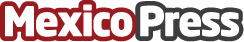 Tecmilenio: Nuevos modelos personalizados de educación para el éxito profesional de las nuevas generacionesEl aislamiento social obligó a transformar la experiencia educativa, realizar ajustes y priorizar las competencias y valores que aseguren el éxito personal y profesional de las nuevas generacionesDatos de contacto:Andrea García+528111991871Nota de prensa publicada en: https://www.mexicopress.com.mx/tecmilenio-nuevos-modelos-personalizados-de Categorías: Nacional Educación Recursos humanos http://www.mexicopress.com.mx